День здоровья.В нашем детском саду забота о здоровье детей является одним из приоритетных направлений. Ежегодно проводимые праздники здоровья помогают детям приобщаться к здоровому образу жизни весело, легко и радостно. Так и в этом году в нашем дошкольном учреждении прошел «День здоровья», основной целью которого было привлечение детей к воспитанию здорового образа жизни, повышение интереса их к физической культуре и спорту. Сегодня в гости к ребятам пришли доктор Пилюлькин и Простуда.Задачи:1) Повышать интерес детей к здоровому образу жизни через разнообразные формы и методы физкультурно-оздоровительной работы.2) Укреплять и охранять здоровье детей.                                                                                                                                                                                                                           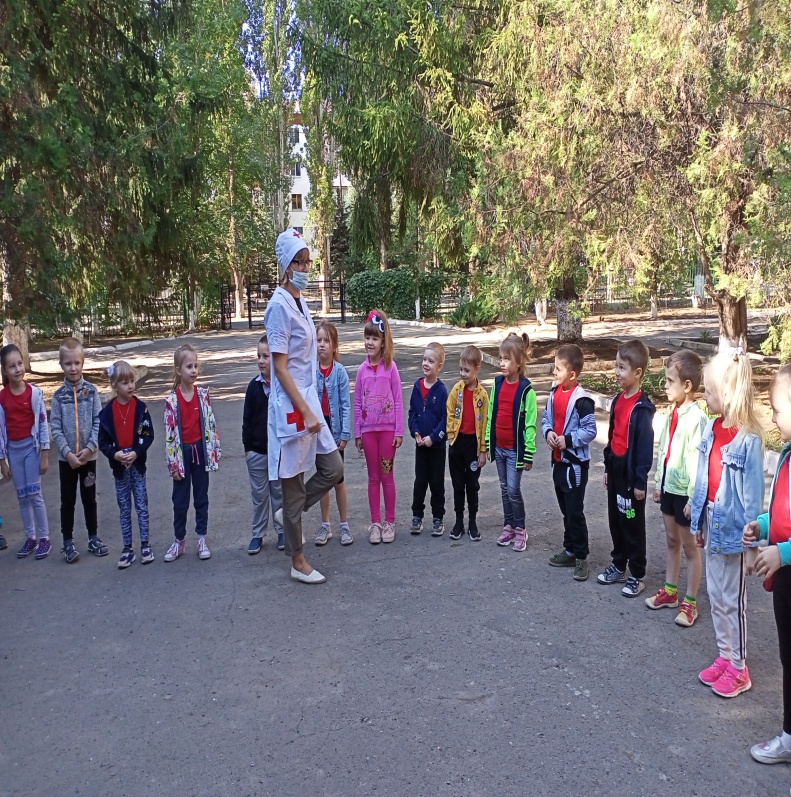 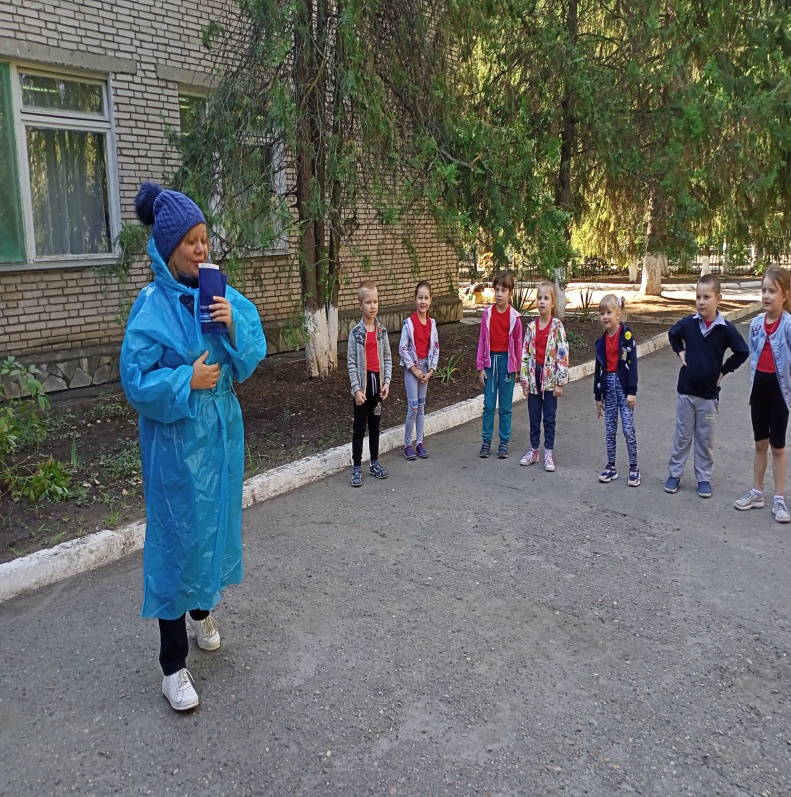 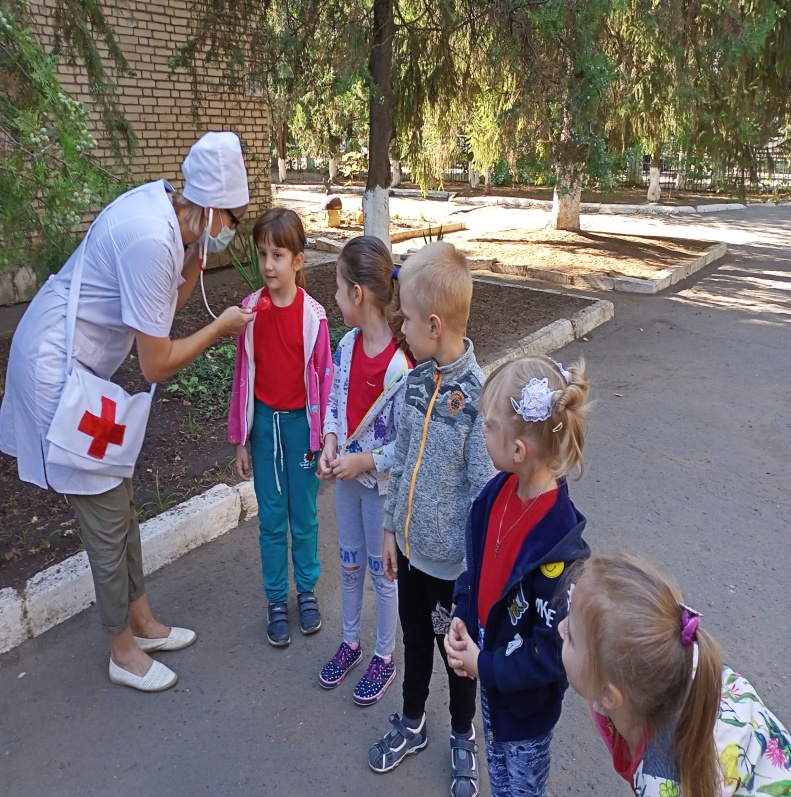 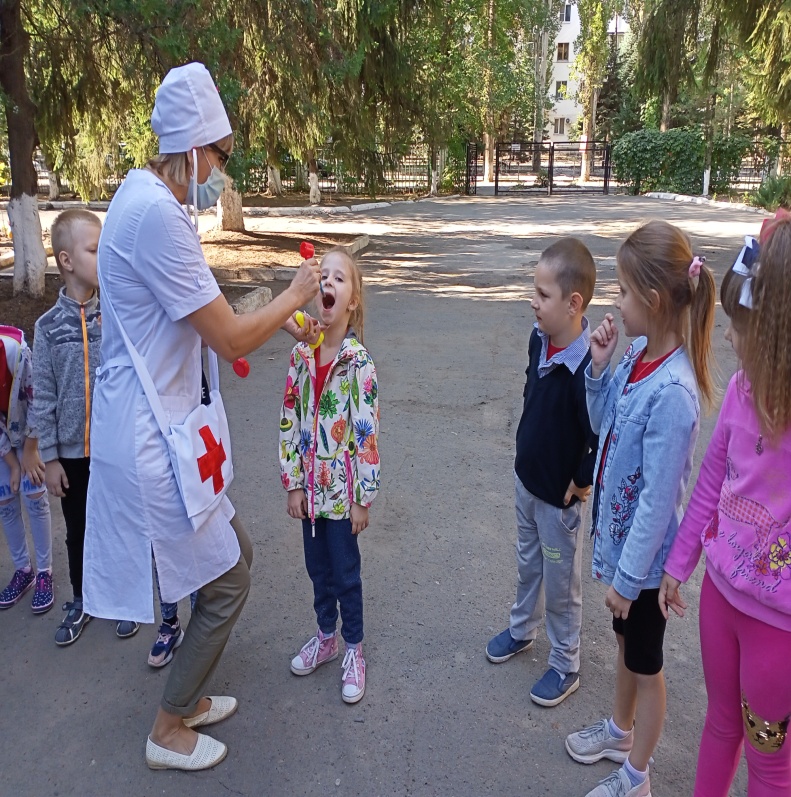 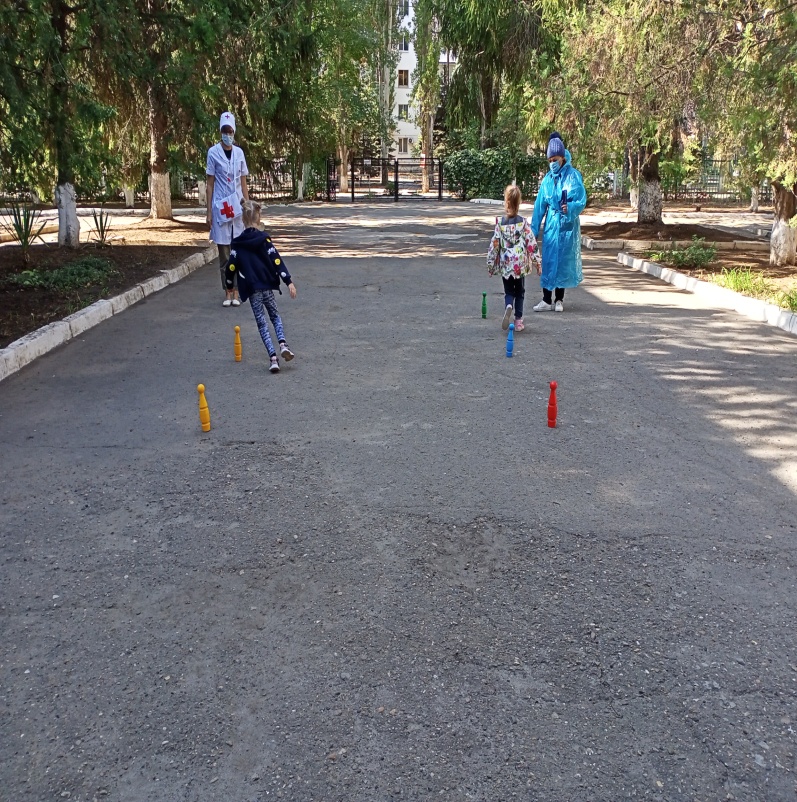 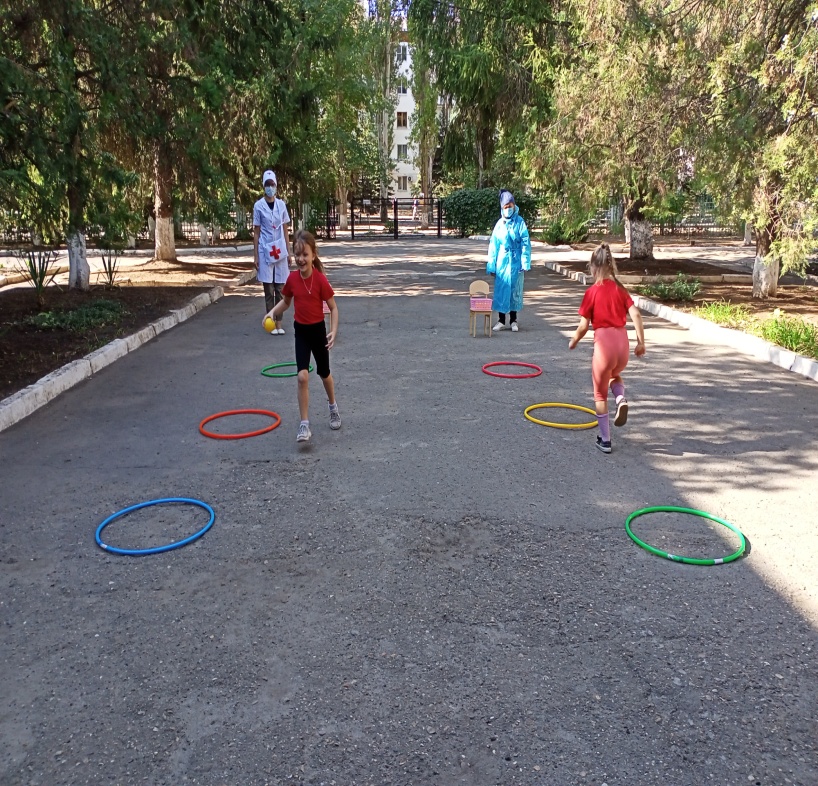 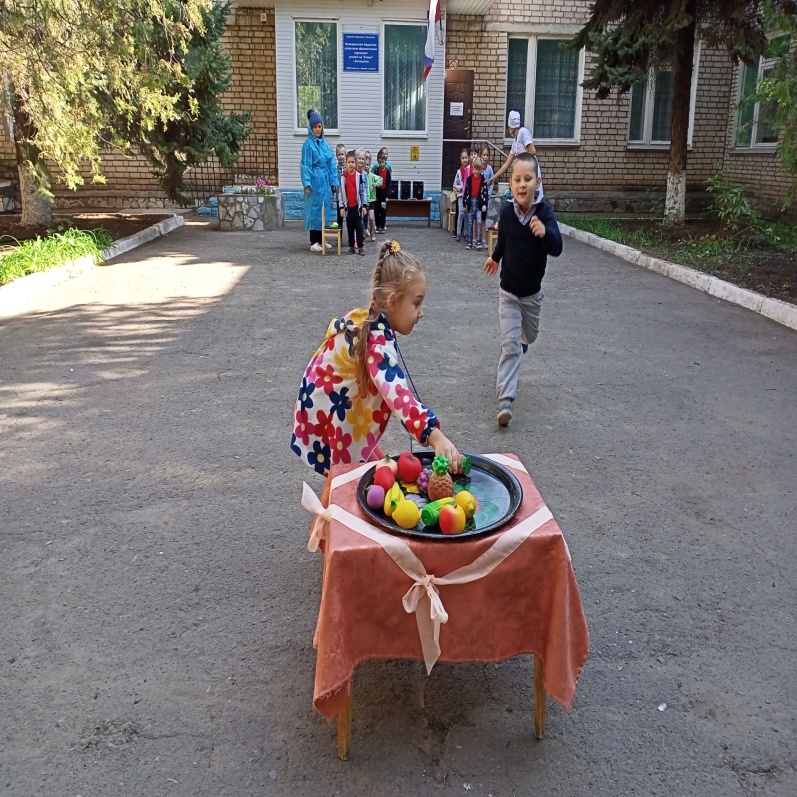 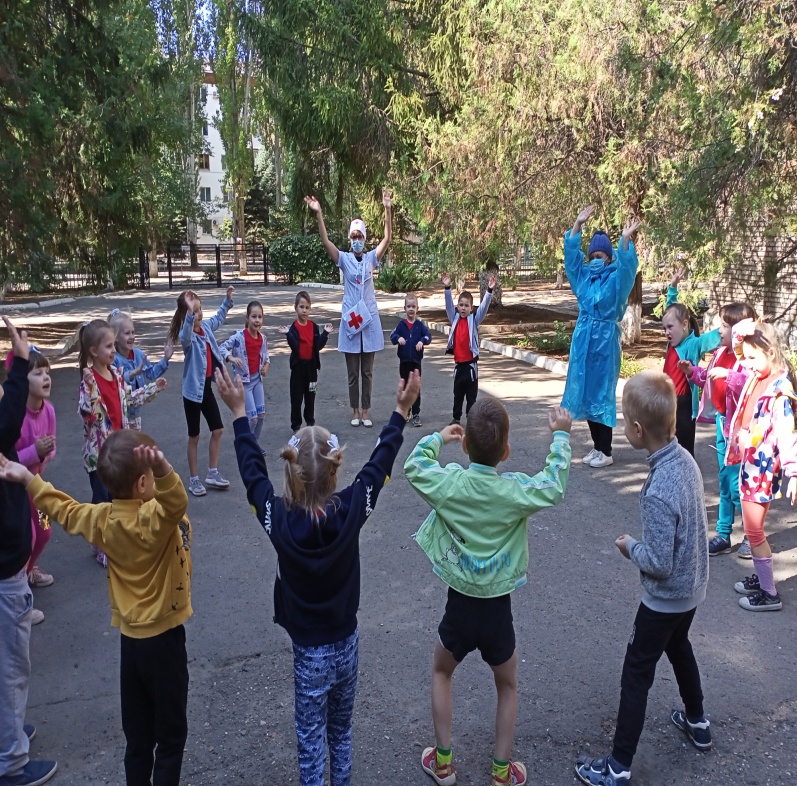 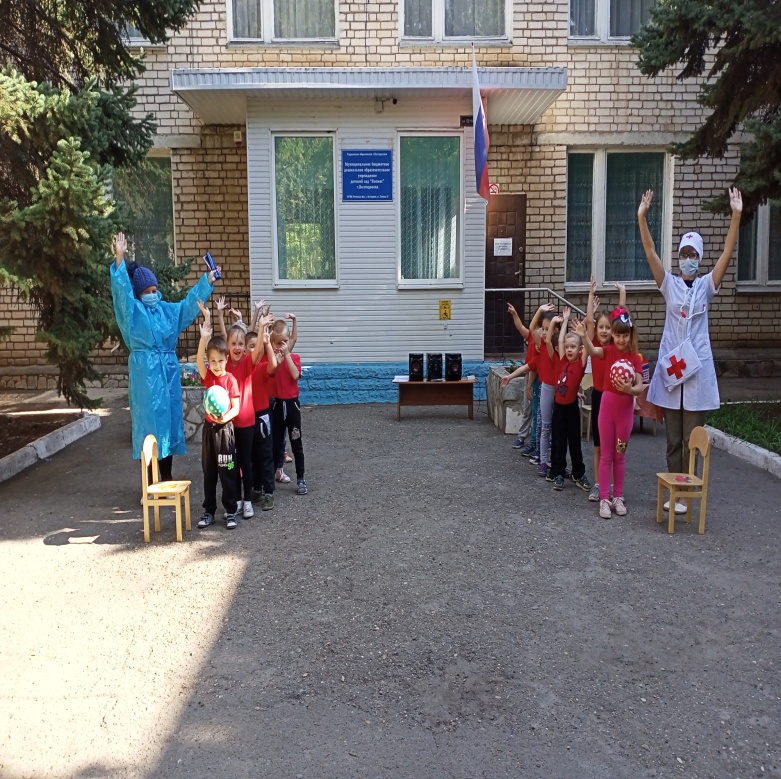 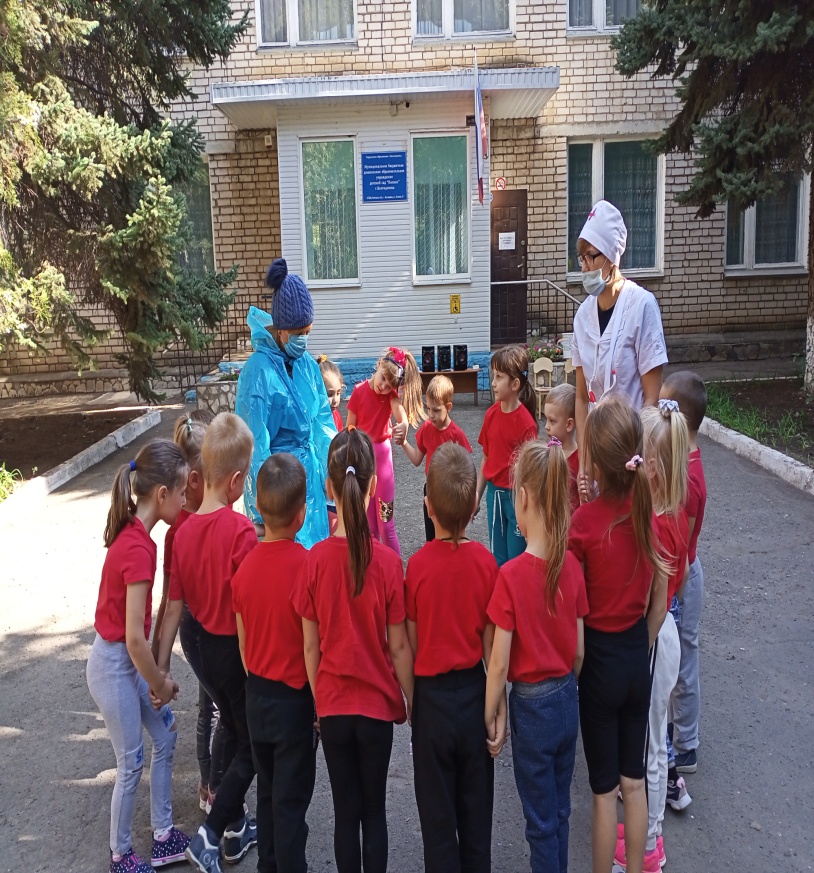 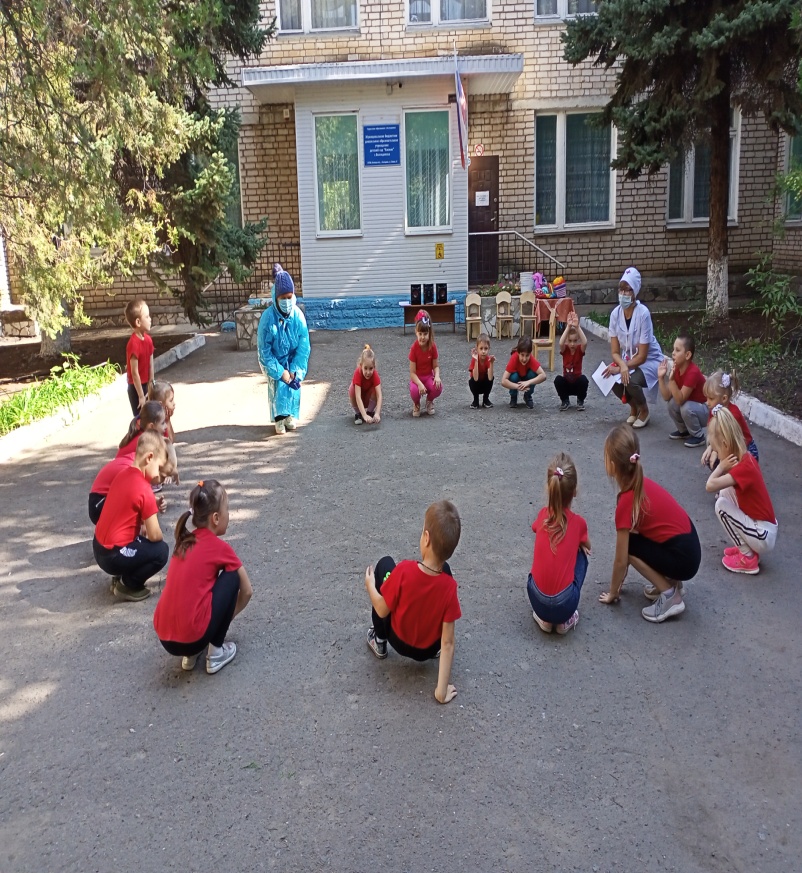 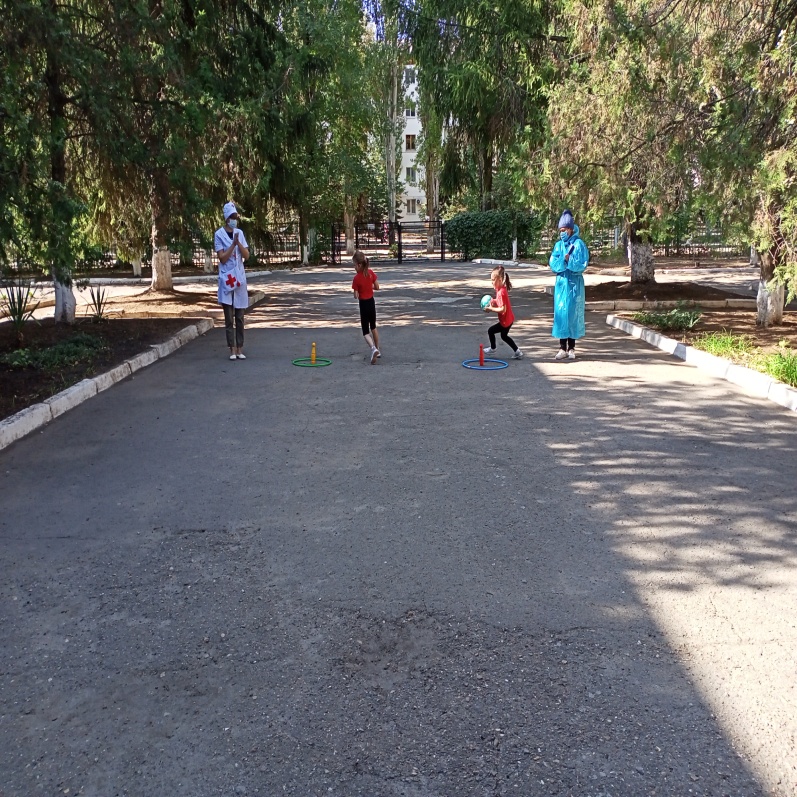 